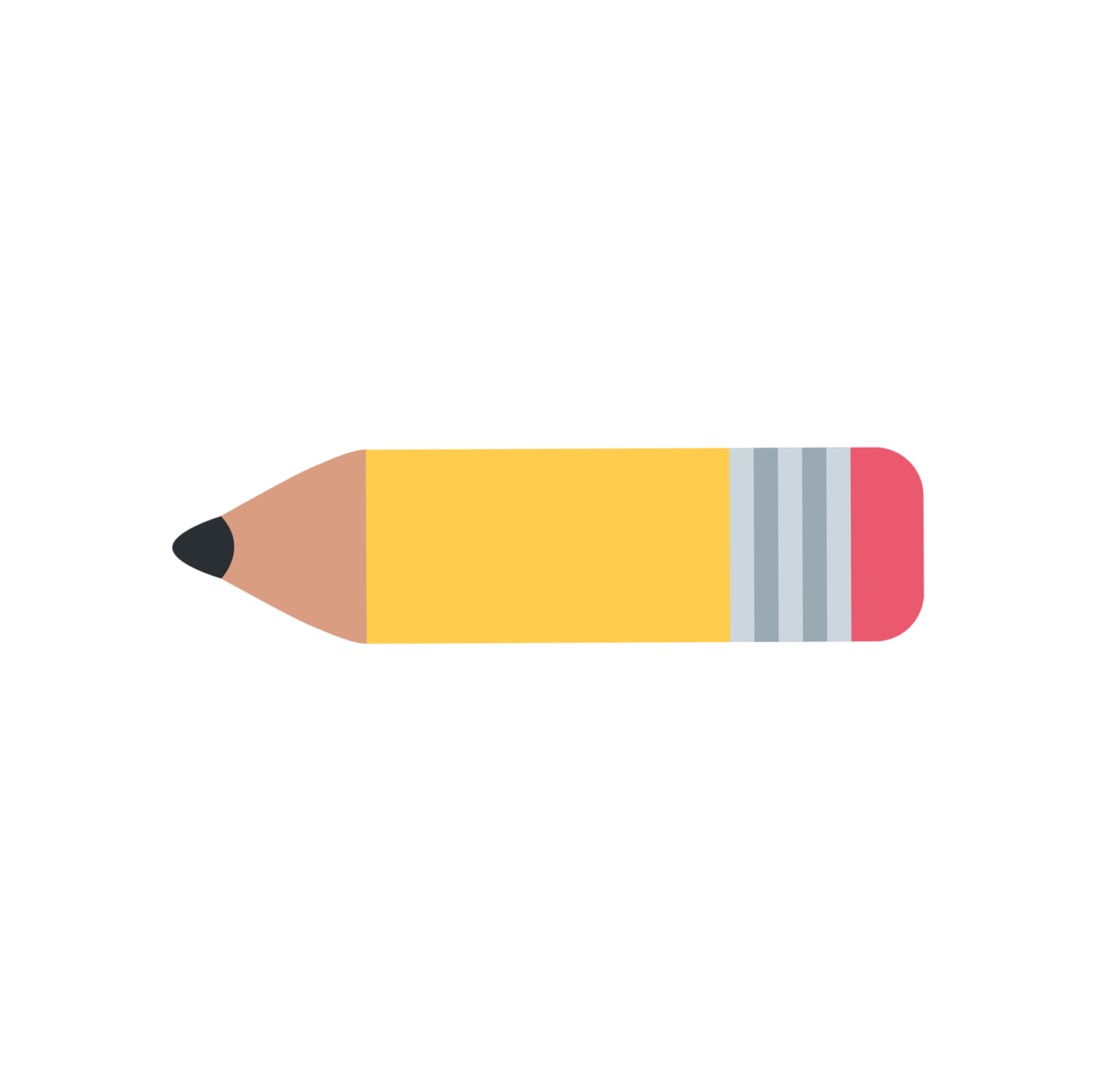 Task- Early and First LevelDrawing – Draw a school that all children would want to come to.Remember👆🏽some children are anxious 👆🏽some children want to stay with their parents👆🏽some children want to stay at home to play👆🏽some want to play outsideAre there any things in school that put you off coming in? Draw these on the back of your paper.Task- Early and First LevelDrawing – Draw a school that all children would want to come to.Remember👆🏽some children are anxious 👆🏽some children want to stay with their parents👆🏽some children want to stay at home to play👆🏽some want to play outsideAre there any things in school that put you off coming in? Draw these on the back of your paper.